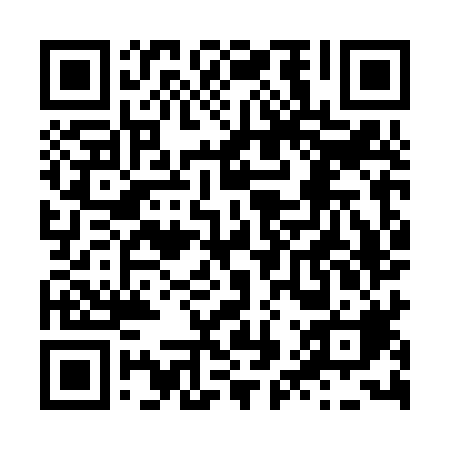 Ramadan times for Wonsan, North KoreaMon 11 Mar 2024 - Wed 10 Apr 2024High Latitude Method: NonePrayer Calculation Method: Muslim World LeagueAsar Calculation Method: ShafiPrayer times provided by https://www.salahtimes.comDateDayFajrSuhurSunriseDhuhrAsrIftarMaghribIsha11Mon5:195:196:4812:403:596:336:337:5712Tue5:175:176:4612:404:006:346:347:5813Wed5:165:166:4512:404:006:356:357:5914Thu5:145:146:4312:394:016:366:368:0015Fri5:135:136:4212:394:016:376:378:0116Sat5:115:116:4012:394:026:386:388:0217Sun5:095:096:3912:394:026:396:398:0318Mon5:085:086:3712:384:036:406:408:0419Tue5:065:066:3512:384:036:416:418:0520Wed5:045:046:3412:384:046:426:428:0721Thu5:035:036:3212:374:046:436:438:0822Fri5:015:016:3112:374:056:446:448:0923Sat4:594:596:2912:374:056:456:458:1024Sun4:574:576:2712:364:066:466:468:1125Mon4:564:566:2612:364:066:476:478:1226Tue4:544:546:2412:364:066:486:488:1327Wed4:524:526:2312:364:076:496:498:1428Thu4:504:506:2112:354:076:506:508:1629Fri4:494:496:2012:354:086:516:518:1730Sat4:474:476:1812:354:086:526:528:1831Sun4:454:456:1612:344:086:536:538:191Mon4:434:436:1512:344:096:546:548:202Tue4:424:426:1312:344:096:556:558:213Wed4:404:406:1212:344:096:566:568:224Thu4:384:386:1012:334:106:576:578:245Fri4:364:366:0912:334:106:586:588:256Sat4:344:346:0712:334:106:596:598:267Sun4:334:336:0512:324:117:007:008:278Mon4:314:316:0412:324:117:017:018:289Tue4:294:296:0212:324:117:027:028:3010Wed4:274:276:0112:324:117:037:038:31